1.8	examinar las posibles medidas reglamentarias para la modernización del sistema mundial de socorro y seguridad marítimos (SMSSM) y dar soporte a la introducción de sistemas de satélites adicionales en el SMSSM, de conformidad con la Resolución 359 (Rev.CMR-15);Parte 1 – Modernización del SMSSMIntroducciónTeniendo en cuenta los análisis realizados durante este periodo de estudio en virtud del resuelve 1 de la Resolución 359 (Rev.CMR-15) y observando la información y los requisitos proporcionados por la Organización Marítima Internacional (OMI), a fin de determinar las disposiciones reglamentarias para apoyar la modernización del sistema mundial de socorro y seguridad marítimos (SMSSM), la CEPT propone algunas modificaciones reglamentarias orientadas a proseguir la modernización del SMSSM que se abordará en la CMR-23 en virtud de la Resolución 361 (Rev.CMR-15).PropuestasARTÍCULO 5Atribuciones de frecuenciaSección IV – Cuadro de atribución de bandas de frecuencias
(Véase el número 2.1)
MOD	EUR/16A8A1/1#50248495-1 800 kHzMOD	EUR/16A8A1/2#502545.79	El uso de las bandas 415-495 kHz y 505-526,5 kHz (505-510 kHz en la Región 2) está limitado a la radiotelegrafía.Motivos:	El Sistema NAVTEX utiliza actualmente estas dos bandas de frecuencias. Podrían ser utilizadas en el futuro por el sistema NAVDAT descrito en la Recomendación UIT-R M.2010.ADD	EUR/16A8A1/3#502495.A18	El sistema NAVDAT internacional utiliza la banda 495-505 kHz, conforme a lo estipulado en la versión más reciente de la Recomendación UIT-R M.2010.     (CMR-19)Motivos:	Esta nueva nota asegura el uso de estas bandas de frecuencias para el sistema NAVDAT.MOD	EUR/16A8A1/4APÉNDICE 17 (REV.CMR-)Frecuencias y disposiciones de canales en las bandas de ondas 
decamétricas del servicio móvil marítimo(Véase el Artículo 52)Motivos:	Ya no se necesita la sección introductoria debido a la propuesta de supresión de la totalidad del Anexo 1 al Apéndice 17 del RR.SUP	EUR/16A8A1/5Anexo 1*     (CMR-15)Frecuencias y disposiciones de canales en las bandas
de ondas decamétricas del servicio móvil marítimo,
en vigor hasta el 31 de diciembre de 2016     (CMR-12)Motivos:	El Anexo 1 al Apéndice 17 del RR no es válido desde el 31 de diciembre de 2016, por lo que se propone su supresión.MOD	EUR/16A8A1/6MOD	EUR/16A8A1/7#50251PARTE A – Cuadro de sub-bandas     (CMR-)En el Cuadro, cuando corresponde1, las frecuencias que pueden asignarse en una banda determinada para cada uno de los usos considerados:–	se indican expresando el más bajo y el más alto de los valores asignables, impresos en negritas;–	y están espaciadas entre sí uniformemente, indicándose en cursiva el número de frecuencias (f.) que pueden asignarse y el valor de la separación entre canales, expresado en kHz.Cuadro de las frecuencias (kHz) utilizables en las bandas atribuidas exclusivamente 
al servicio móvil marítimo entre 4 000 kHz y 27 500 kHz (Fin)...p)	Estas sub-bandas salvo las bandas de frecuencias indicadas en las Notas i), j), n) y o) están designadas para las emisiones con modulación digital en el servicio móvil marítimo (como se describe, por ejemplo, en la versión más reciente de la Recomendación UIT-R M.1798). Será de aplicación lo dispuesto en el número 15.8.     (CMR-15)q)	Las administraciones pueden utilizar estas bandas de frecuencias para aplicaciones de impresión directa de banda estrecha, siempre que no reclamen protección contra otras estaciones del servicio móvil marítimo que utilicen emisiones con modulación digital....Motivos:	Identificación en el Apéndice 17 del RR de las frecuencias que se podrían utilizar para el sistema NAVDAT en ondas decamétricas. Estas frecuencias están designadas en la Recomendación UIT-R M.2058.SUP	EUR/16A8A1/8#50252RESOLUCIÓN 359 (REV.CMR-15)Consideración de disposiciones reglamentarias para actualizar y modernizar
el sistema mundial de socorro y seguridad marítimosMotivos:	Se propone suprimir esta Resolución tomando en cuenta la conclusión de los estudios sobre el punto 1.8 del orden del día de la CMR-19 cubiertos por el resuelve 1 (modernización del SMSSM). Cualquier acción ulterior relacionada con la modernización del SMSSM estará cubierta por la Resolución 361 (CMR-15) para la CMR-23. Las partes de esta Resolución que sean importantes para el punto 1.8 del orden del día de la CMR-19 incluidas en el resuelve 2 se han tomado en consideración en las propuestas comunes europeas pertinentes presentadas a la Conferencia.______________Conferencia Mundial de Radiocomunicaciones (CMR-19)
Sharm el-Sheikh (Egipto), 28 de octubre – 22 de noviembre de 2019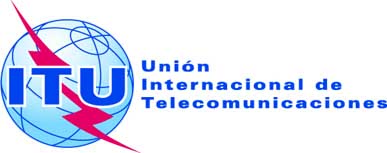 SESIÓN PLENARIAAddéndum 1 al
Documento 16(Add.8)-S4 de octubre de 2019Original: inglésPropuestas Comunes EuropeasPropuestas Comunes EuropeasPropuestas para los trabajos de la ConferenciaPropuestas para los trabajos de la ConferenciaPunto 1.8 del orden del díaPunto 1.8 del orden del díaAtribución a los serviciosAtribución a los serviciosAtribución a los serviciosRegión 1Región 2Región 3495-505	MÓVIL MARÍTIMO495-505	MÓVIL MARÍTIMO495-505	MÓVIL MARÍTIMOBanda (MHz)468121618/192225/26...........................Límites (kHz)4 2216 332.58 43812 658.516 904.519 70522 445.526 122.5Frecuencias asignables para sistemas de banda ancha, facsímil, sistemas especiales de transmisión, transmisión de datos y sistemas telegráficos de impresión directam) p) s)Límites (kHz)4 3516 5018 70713 07717 24219 75522 69626 145…........................